My new school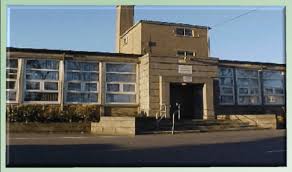 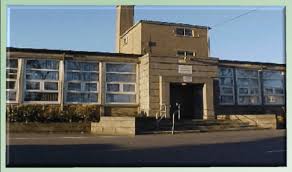 Cornhill PrimaryI will be joining Primary 1 after the summer holidays in Cornhill Primary school. 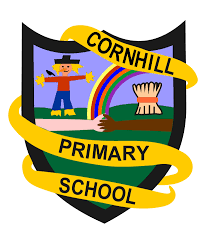 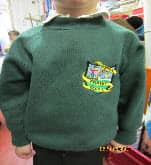 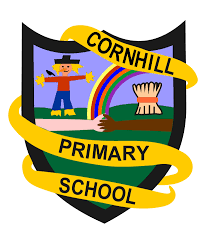 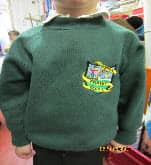 The bell will go and I will line up at these doors in the morning and wait for my teacher.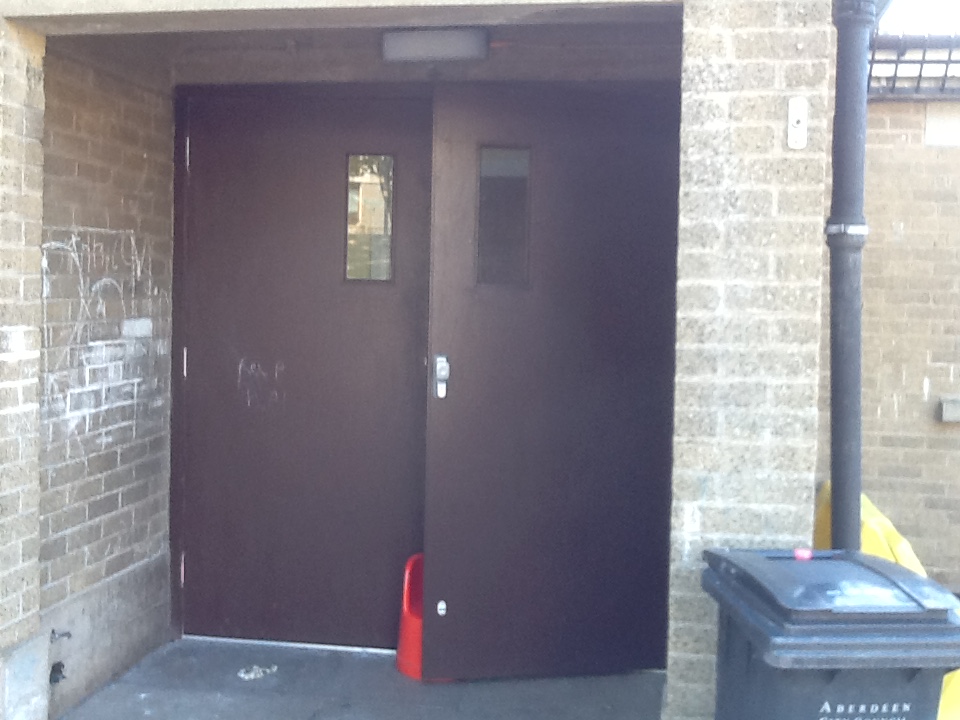 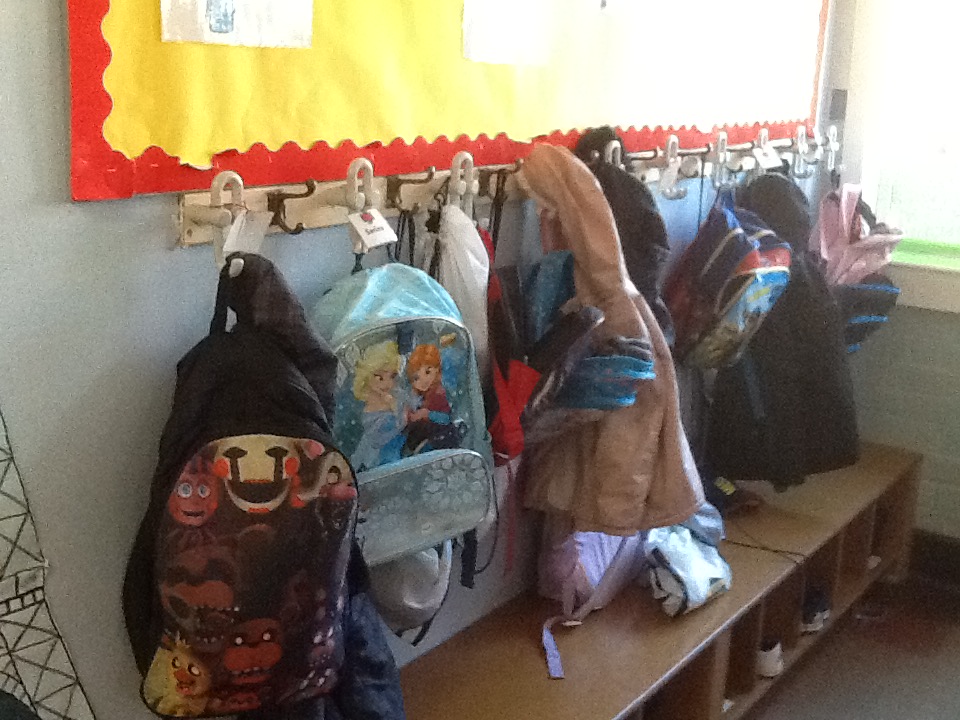 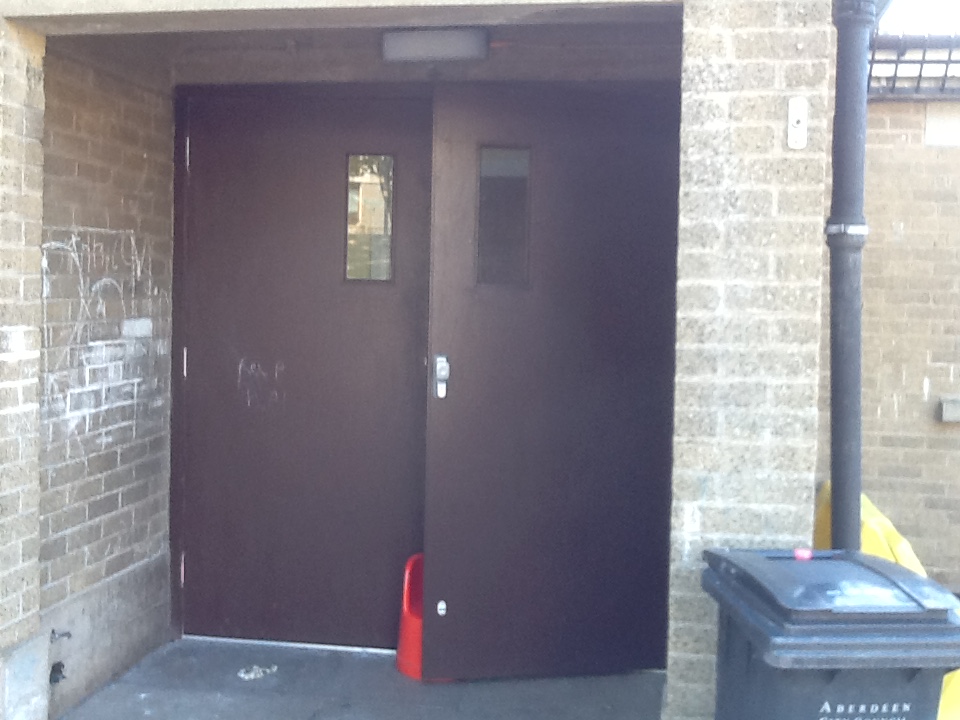 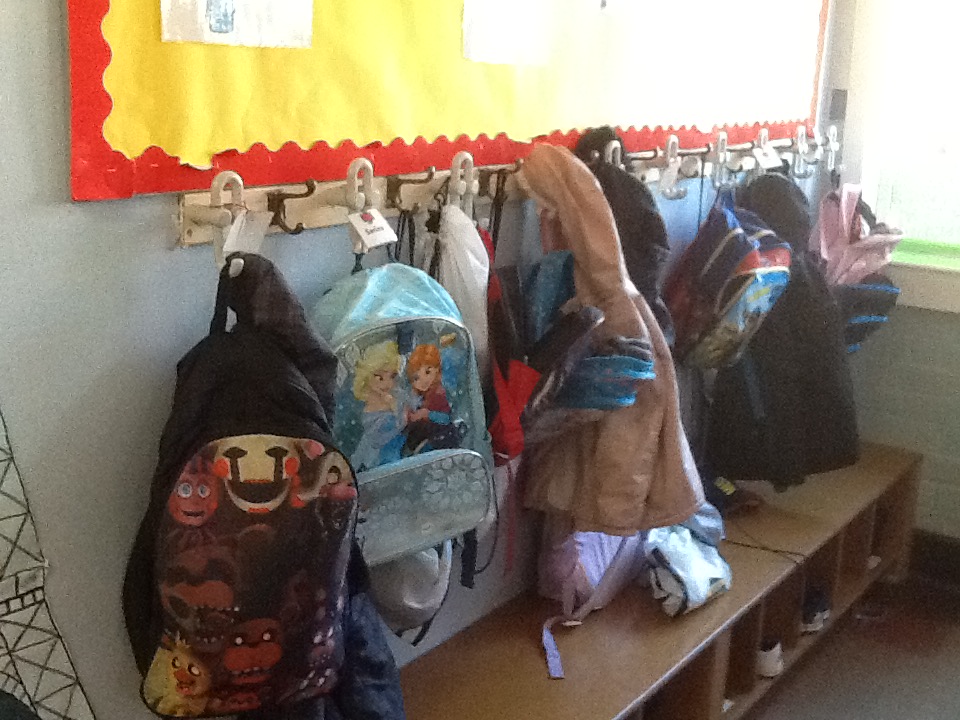 Then I will hang up my coat and put on my indoor shoes at the pegs. We will all wash our hands.I will be with my new teacher in my classroom. I will play and learn and have fun.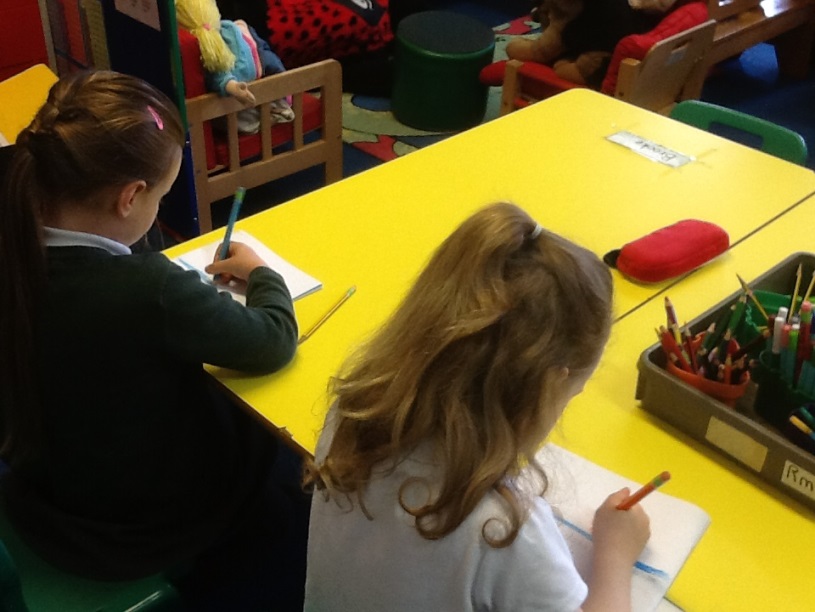 My teacher will tell me the rules about being in school and how to stay safe.There are other places I might go to in school:The Enhanced Learning Room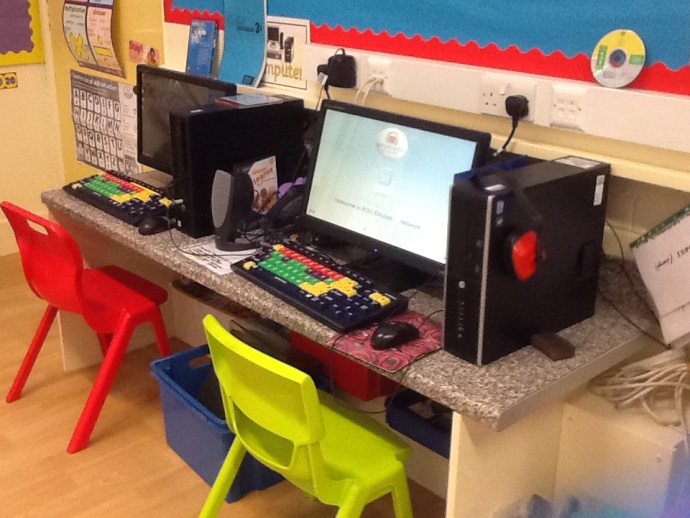 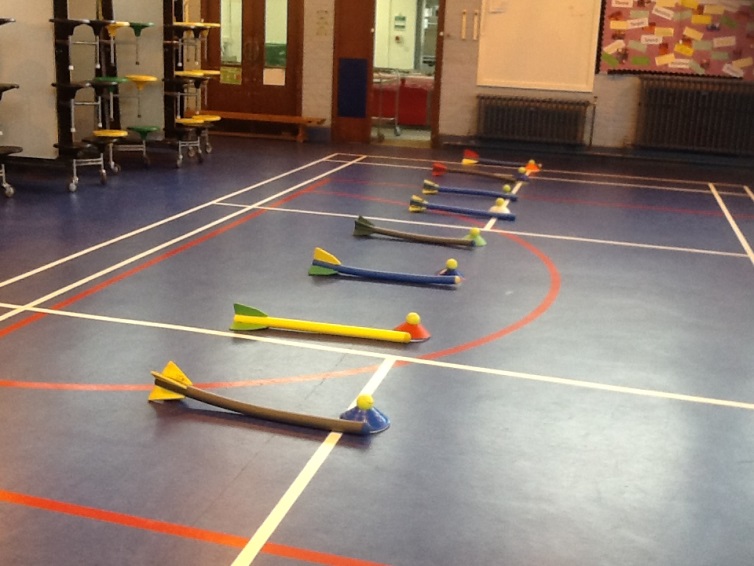 							The gym hall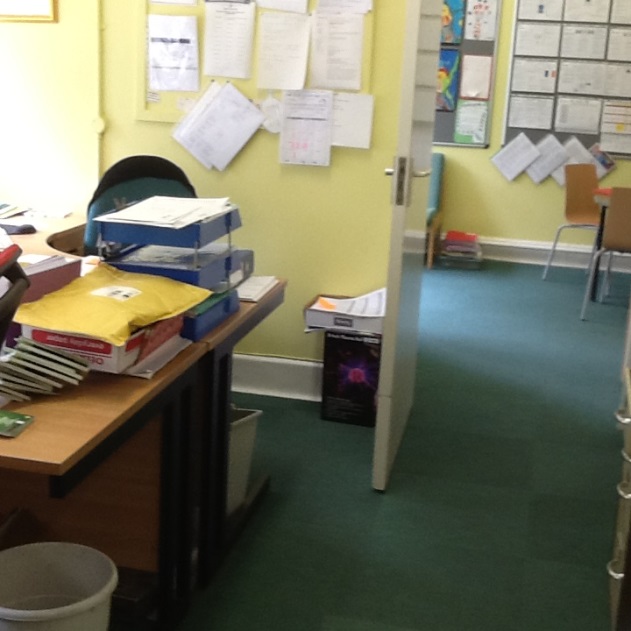 The office       At break time and after lunch I will go outside and play in the playground. I might not get on the equipment for now but I will get other things to play with.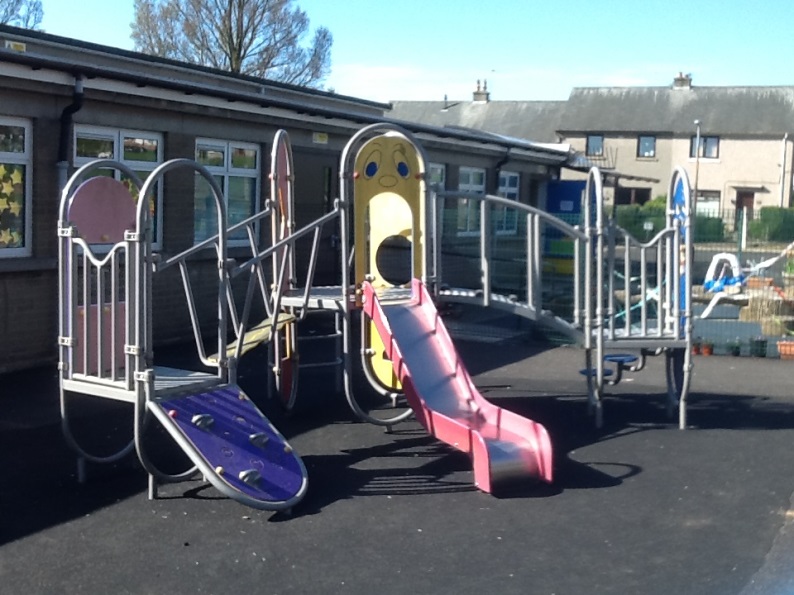 Sometimes, at lunchtime everyone has their food in the lunch hall.  I might have a school lunch.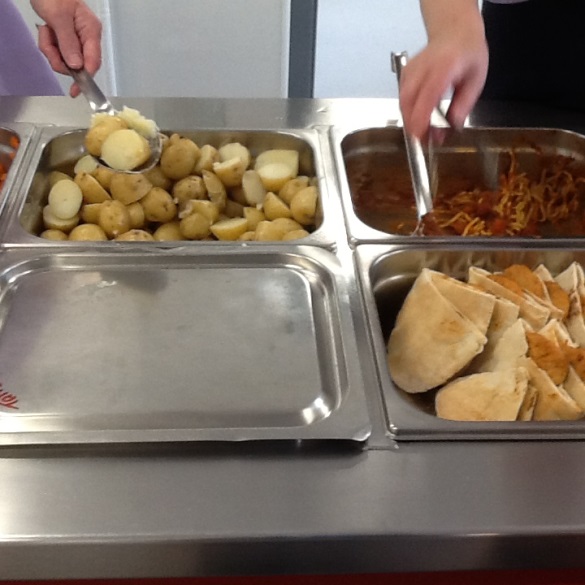 But for now I will have a packed lunch. 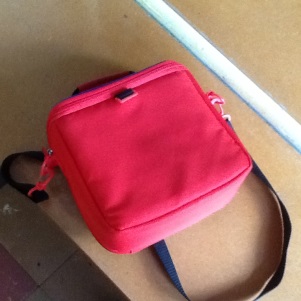 I will make lots of new friends at Cornhill Primary School and enjoy learning and playing. 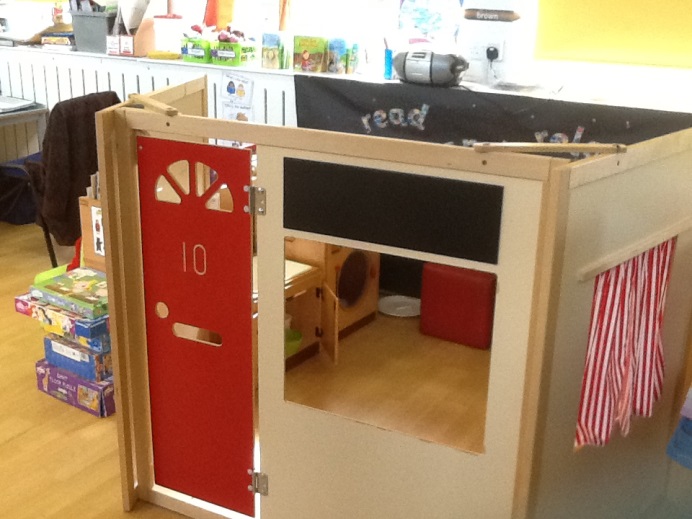 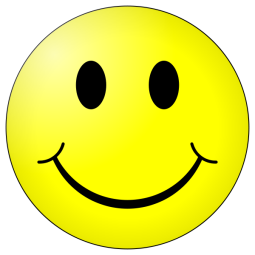 